B.A.R.L.A.  OPEN AGE TEAM SHEET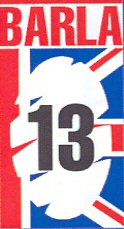 West Yorkshire House, 4 New North Parade, Huddersfield, HD1 5JPTelephone (01484) 510682         Secretary Email: secretary@barla.org.ukPLEASE TEXT RESULTS TO 07754874250  Immediately following the game      This document, duly completed and signed by all parties must be returned by the HOME Club to BARLA       by e-mail to secretary@barla.org.uk within 72 hours of the game having been concluded AGEAGEAGEYORKSHIRE CUPYORKSHIRE CUPYORKSHIRE CUPYORKSHIRE CUPYORKSHIRE CUPYORKSHIRE CUPYORKSHIRE CUPYORKSHIRE CUPDate:Date:Kick Off:Kick Off:Kick Off:VenueVenueVenueVenueVenueHome:Home:Home:Away:Away:Away:Away:11111222223333344444555556666677777888889999910101010101111111111121212121213131313131414141414151515151516161616161717171717CoachCoachCoachCoachCoachID No.ID No.ID No.ID No.ID No.First AidFirst AidFirst AidFirst AidFirst AidMatch Official to send in separate reports for Sending Off/Brawl to BARLA SecretaryEmail : secretary@barla.org.ukMatch Official to send in separate reports for Sending Off/Brawl to BARLA SecretaryEmail : secretary@barla.org.ukMatch Official to send in separate reports for Sending Off/Brawl to BARLA SecretaryEmail : secretary@barla.org.ukMatch Official to send in separate reports for Sending Off/Brawl to BARLA SecretaryEmail : secretary@barla.org.ukMatch Official to send in separate reports for Sending Off/Brawl to BARLA SecretaryEmail : secretary@barla.org.ukMatch Official to send in separate reports for Sending Off/Brawl to BARLA SecretaryEmail : secretary@barla.org.ukMatch Official to send in separate reports for Sending Off/Brawl to BARLA SecretaryEmail : secretary@barla.org.ukMatch Official to send in separate reports for Sending Off/Brawl to BARLA SecretaryEmail : secretary@barla.org.ukMatch Official to send in separate reports for Sending Off/Brawl to BARLA SecretaryEmail : secretary@barla.org.ukMatch Official to send in separate reports for Sending Off/Brawl to BARLA SecretaryEmail : secretary@barla.org.ukMatch Official to send in separate reports for Sending Off/Brawl to BARLA SecretaryEmail : secretary@barla.org.ukMatch Official to send in separate reports for Sending Off/Brawl to BARLA SecretaryEmail : secretary@barla.org.ukMatch Official to send in separate reports for Sending Off/Brawl to BARLA SecretaryEmail : secretary@barla.org.ukMatch Official to send in separate reports for Sending Off/Brawl to BARLA SecretaryEmail : secretary@barla.org.ukMatch Official to send in separate reports for Sending Off/Brawl to BARLA SecretaryEmail : secretary@barla.org.ukMatch Official to send in separate reports for Sending Off/Brawl to BARLA SecretaryEmail : secretary@barla.org.ukMatch Official to send in separate reports for Sending Off/Brawl to BARLA SecretaryEmail : secretary@barla.org.ukMatch Official to send in separate reports for Sending Off/Brawl to BARLA SecretaryEmail : secretary@barla.org.ukMatch Official to send in separate reports for Sending Off/Brawl to BARLA SecretaryEmail : secretary@barla.org.ukMatch Official to send in separate reports for Sending Off/Brawl to BARLA SecretaryEmail : secretary@barla.org.ukMatch Official to send in separate reports for Sending Off/Brawl to BARLA SecretaryEmail : secretary@barla.org.ukMatch Official to send in separate reports for Sending Off/Brawl to BARLA SecretaryEmail : secretary@barla.org.ukMatch Official to send in separate reports for Sending Off/Brawl to BARLA SecretaryEmail : secretary@barla.org.ukMatch Official to send in separate reports for Sending Off/Brawl to BARLA SecretaryEmail : secretary@barla.org.ukMatch Official to send in separate reports for Sending Off/Brawl to BARLA SecretaryEmail : secretary@barla.org.ukMatch Official to send in separate reports for Sending Off/Brawl to BARLA SecretaryEmail : secretary@barla.org.ukMatch Official to send in separate reports for Sending Off/Brawl to BARLA SecretaryEmail : secretary@barla.org.ukMatch Official to send in separate reports for Sending Off/Brawl to BARLA SecretaryEmail : secretary@barla.org.ukMatch Official to send in separate reports for Sending Off/Brawl to BARLA SecretaryEmail : secretary@barla.org.ukMatch Official to send in separate reports for Sending Off/Brawl to BARLA SecretaryEmail : secretary@barla.org.ukMatch Official to send in separate reports for Sending Off/Brawl to BARLA SecretaryEmail : secretary@barla.org.ukMatch Official to send in separate reports for Sending Off/Brawl to BARLA SecretaryEmail : secretary@barla.org.ukMatch Official to send in separate reports for Sending Off/Brawl to BARLA SecretaryEmail : secretary@barla.org.ukMatch Official to send in separate reports for Sending Off/Brawl to BARLA SecretaryEmail : secretary@barla.org.ukMatch Official to send in separate reports for Sending Off/Brawl to BARLA SecretaryEmail : secretary@barla.org.ukMatch Official to send in separate reports for Sending Off/Brawl to BARLA SecretaryEmail : secretary@barla.org.ukMatch Official to send in separate reports for Sending Off/Brawl to BARLA SecretaryEmail : secretary@barla.org.ukMatch Official to send in separate reports for Sending Off/Brawl to BARLA SecretaryEmail : secretary@barla.org.ukMatch Official to send in separate reports for Sending Off/Brawl to BARLA SecretaryEmail : secretary@barla.org.ukMatch Official to send in separate reports for Sending Off/Brawl to BARLA SecretaryEmail : secretary@barla.org.ukMatch Official to send in separate reports for Sending Off/Brawl to BARLA SecretaryEmail : secretary@barla.org.ukHOMEHOMEHOMEHOMEHOMETTTTGGGGGGDGDGDGPTSPTSPTSPTSAWAYAWAYAWAYAWAYAWAYAWAYTTTTTGGGDGDGDGPTSPTSSin Bin/ DismissalSin Bin/ DismissalPlayerNumberPlayerNumberPlayerNumberPlayerNumberPlayerNumberPlayerNumberTeam(H/A)Team(H/A)Team(H/A)Team(H/A)Team(H/A)Team(H/A)OffenceOffenceOffenceOffenceOffenceOffenceOffenceOffenceSin Bin/ DismissalSin Bin/ DismissalSin Bin/ DismissalSin Bin/ DismissalPlayerNumberPlayerNumberPlayerNumberPlayerNumberPlayerNumberTeam(H/A)Team(H/A)Team(H/A)Team(H/A)OffenceOffenceOffenceOffenceOffenceOffenceSerious injuries sustained during playSerious injuries sustained during playSerious injuries sustained during playSerious injuries sustained during playSerious injuries sustained during playSerious injuries sustained during playSerious injuries sustained during playSerious injuries sustained during playSerious injuries sustained during playSerious injuries sustained during playSerious injuries sustained during playSerious injuries sustained during playSerious injuries sustained during playSerious injuries sustained during playSerious injuries sustained during playSerious injuries sustained during playSerious injuries sustained during playSerious injuries sustained during playSerious injuries sustained during playSerious injuries sustained during playSerious injuries sustained during playSerious injuries sustained during playSerious injuries sustained during playSerious injuries sustained during playSerious injuries sustained during playSerious injuries sustained during playSerious injuries sustained during playSerious injuries sustained during playSerious injuries sustained during playSerious injuries sustained during playSerious injuries sustained during playSerious injuries sustained during playSerious injuries sustained during playSerious injuries sustained during playSerious injuries sustained during playSerious injuries sustained during playSerious injuries sustained during playSerious injuries sustained during playSerious injuries sustained during playSerious injuries sustained during playSerious injuries sustained during playTeamH/AH/AH/AH/AH/APlayerPlayerPlayerPlayerPlayerInjuryInjuryInjuryTeamH/AH/AH/AH/AH/APlayerPlayerPlayerPlayerPlayerInjuryInjuryInjuryTeamH/AH/AH/AH/AH/APlayerPlayerPlayerPlayerPlayerInjuryInjuryInjuryWas the pitch roped off?Was the pitch roped off?Was the pitch roped off?Was the pitch roped off?Was the pitch roped off?Was the pitch roped off?Was the pitch roped off?Was the pitch roped off?Was the pitch roped off?Was the pitch roped off?Was the pitch roped off?Was the pitch roped off?Was the pitch roped off?Was the pitch roped off?Was the pitch roped off?Was the pitch roped off?Was the pitch roped off?Was the pitch roped off?Was the pitch roped off?Was the pitch roped off?Was the pitch roped off?Was the pitch roped off?Was the pitch roped off?Was the pitch roped off?Was the pitch roped off?Was the pitch roped off?Was the pitch roped off?Was the pitch roped off?Was the pitch roped off?Was the pitch roped off?Was the pitch roped off?Was the pitch roped off?Was the pitch roped off?Was the pitch roped off?Was the pitch roped off?Was the pitch roped off?Was the pitch roped off?Yes/NoYes/NoYes/NoYes/NoDid the Referee Liaison Officer make himself known to you prior to kick-off?Did the Referee Liaison Officer make himself known to you prior to kick-off?Did the Referee Liaison Officer make himself known to you prior to kick-off?Did the Referee Liaison Officer make himself known to you prior to kick-off?Did the Referee Liaison Officer make himself known to you prior to kick-off?Did the Referee Liaison Officer make himself known to you prior to kick-off?Did the Referee Liaison Officer make himself known to you prior to kick-off?Did the Referee Liaison Officer make himself known to you prior to kick-off?Did the Referee Liaison Officer make himself known to you prior to kick-off?Did the Referee Liaison Officer make himself known to you prior to kick-off?Did the Referee Liaison Officer make himself known to you prior to kick-off?Did the Referee Liaison Officer make himself known to you prior to kick-off?Did the Referee Liaison Officer make himself known to you prior to kick-off?Did the Referee Liaison Officer make himself known to you prior to kick-off?Did the Referee Liaison Officer make himself known to you prior to kick-off?Did the Referee Liaison Officer make himself known to you prior to kick-off?Did the Referee Liaison Officer make himself known to you prior to kick-off?Did the Referee Liaison Officer make himself known to you prior to kick-off?Did the Referee Liaison Officer make himself known to you prior to kick-off?Did the Referee Liaison Officer make himself known to you prior to kick-off?Did the Referee Liaison Officer make himself known to you prior to kick-off?Did the Referee Liaison Officer make himself known to you prior to kick-off?Did the Referee Liaison Officer make himself known to you prior to kick-off?Did the Referee Liaison Officer make himself known to you prior to kick-off?Did the Referee Liaison Officer make himself known to you prior to kick-off?Did the Referee Liaison Officer make himself known to you prior to kick-off?Did the Referee Liaison Officer make himself known to you prior to kick-off?HomeHomeHomeHomeYes/NoYes/NoYes/NoYes/NoAwayAwayYes/NoYes/NoYes/NoYes/NoDid the person responsible for first aid make himself known to you prior to kick-off?Did the person responsible for first aid make himself known to you prior to kick-off?Did the person responsible for first aid make himself known to you prior to kick-off?Did the person responsible for first aid make himself known to you prior to kick-off?Did the person responsible for first aid make himself known to you prior to kick-off?Did the person responsible for first aid make himself known to you prior to kick-off?Did the person responsible for first aid make himself known to you prior to kick-off?Did the person responsible for first aid make himself known to you prior to kick-off?Did the person responsible for first aid make himself known to you prior to kick-off?Did the person responsible for first aid make himself known to you prior to kick-off?Did the person responsible for first aid make himself known to you prior to kick-off?Did the person responsible for first aid make himself known to you prior to kick-off?Did the person responsible for first aid make himself known to you prior to kick-off?Did the person responsible for first aid make himself known to you prior to kick-off?Did the person responsible for first aid make himself known to you prior to kick-off?Did the person responsible for first aid make himself known to you prior to kick-off?Did the person responsible for first aid make himself known to you prior to kick-off?Did the person responsible for first aid make himself known to you prior to kick-off?Did the person responsible for first aid make himself known to you prior to kick-off?Did the person responsible for first aid make himself known to you prior to kick-off?Did the person responsible for first aid make himself known to you prior to kick-off?Did the person responsible for first aid make himself known to you prior to kick-off?Did the person responsible for first aid make himself known to you prior to kick-off?Did the person responsible for first aid make himself known to you prior to kick-off?Did the person responsible for first aid make himself known to you prior to kick-off?Did the person responsible for first aid make himself known to you prior to kick-off?Did the person responsible for first aid make himself known to you prior to kick-off?HomeHomeHomeHomeYes/NoYes/NoYes/NoYes/NoAwayAwayYes/NoYes/NoYes/NoYes/NoHOME TEAMHOME TEAMAWAY TEAMAWAY TEAMREFEREEREFEREESecretarySecretaryNameSignatureSignatureSignature